ПРОЕКТУКРАЇНА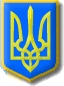 Нетішинська міська рада Хмельницької області Р І Ш Е Н Н Ятридцять шостої сесії Нетішинської міської радиVІІ скликання24.11.2017					Нетішин				      № 36/____Про надання фінансової підтримки КП НМР «Нетішинський міський ринок»	Відповідно до пункту 27 частини 1 статті 26, пункту 3 частини 4 статті 42, статті 60  Закону України «Про місцеве самоврядування в Україні», статті 91 Бюджетного кодексу України,  статті 19 Закону України «Про оренду державного та комунального майна», рішення шістдесят восьмої сесії Нетішинської міської ради VI скликання від 27 січня 2015 року №68/1625 «Про Методику розрахунку орендної плати за комунальне майно територіальної громади м.Нетішина та пропорції її розподілу», з метою розгляду звернення   КП НМР «Нетішинський міський ринок», зареєстрованого у виконавчому комітеті Нетішинської міської ради 08 листопада 2017 року                                №  24/3656-01-11/2017 та забезпечення стабільної роботи комунального підприємства, Нетішинська  міська рада в и р і ш и л а:	1. Надати фінансову підтримку КП НМР «Нетішинський міський ринок» у сумі 23000 гривень за рахунок частини коштів, одержаних від оренди нерухомого майна територіальної громади міста, які спрямовуються до бюджету міста упродовж листопада-грудня 2017 року та направити їх на поповнення власних обігових з метою виплати заробітної плати працівникам підприємства.	2. Контроль за виконанням цього рішення покласти на постійні комісії міської ради з питань бюджету, фінансів, податкової та тарифної політики (Самохіна М.О.) та першого заступника міського голови Романюка І.В.Міський голова									О.О.СупрунюкПояснювальна записка  до проекту рішення міської ради «Про надання фінансової підтримки КП НМР «Нетішинський міський ринок»	Проект рішення міської ради розроблено з метою розгляду листа              КП НМР «Нетішинський міський ринок», в якому зазначено, що на підприємстві склалась  скрутна фінансова ситуація, яка призводить до заборгованості із виплати заробітної плати працівникам у сумі 95000 гривень.	Цим проектом рішення пропонується за рахунок коштів, які спрямовуються до бюджету міста, одержаних від оренди нерухомого майна територіальної громади міста у розмірі 30% упродовж листопада-грудня         2017 року, надати фінансову підтримку підприємству у сумі 23000 гривень для поповнення власних обігових з метою виплати заробітної плати працівникам підприємства.Начальник управління економікивиконавчого комітету міської ради					Н.МЗаріцька